Shylet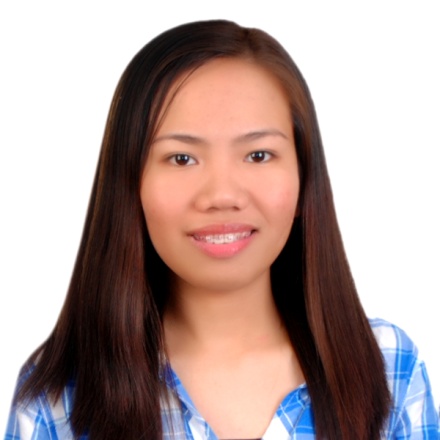 Shylet.338642@2freemail.com 	 DHA Eligibility LetterCAREER OBJECTIVE:A dedicated nurse with background in health care facilities, now seeking a position in the hospital where my experience and knowledge can be use and nurture.To actively participate in any nursing related workshops and seminars.PERSONAL DATA:Date of Birth:               November 2, 1988Place of Birth:              Cabagan, IsabelaAge:                              28Gender:                         FemaleCivil Status:                  MarriedWeight:                         49 kgsHeight:                         5’Language Spoken:       English, Arabic, TagalogCitizenship:                  FilipinoReligion:                      Roman CatholicEDUCATION: Elementary: San Bernardo Elementary School -      June 1995-March 2001                            Secondary: Sto.Tomas National High School -       June 2001- March 2005                            College: St. Paul University Philippines –              June 2005-October 2007                            Medical Colleges of Northern Philippines-      November 2007- March 2009                            Course: Bachelor of Science in NursingKEY SKILLS AND COMPETENCIES:Exposure to lots of different areas and environments within nursing.Resourceful problem solver capable of implementing solutions to complex problems.Familiar with computerized patient information system.Having the drive and determination required to deliver the highest possible standard of patient care.Able to maintain confidentiality of information relating to patients, staff and other health service business.Respecting and understand different religious beliefs and cultural needs.Skills in decision making and communication.Initiative to improve self and service.Ability to follow instructions and feedback.Enthusiastic for learning, high stress tolerance and willing to be trained.Competence in performing work.PROFESSIONAL EXPERIENCES:KINGDOM HOSPITAL- Out Patient Department (3 YEARS)P.O Box 84400, Riyadh 11671 Kingdom of Saudi ArabiaMay 6, 2013 to May 31, 2016Responsible and accountable to fulfill the task and provides nursing care that is integral part of the total care plan according to standards.DUTIES:Verify the patient correctly.Complete assessment of the patient.Taking vital signs.Ensure the consent is properly sign before doing any procedure.Maintaining Aseptic technique while performing any procedure or assessment of the patient.Assisting Surgery Doctors in doing minor procedures like (excision of sebaceous cysts, incision and drainage, removal of ingrowing toenail, fine needle aspiration biopsy, chalazion, supra pubic catheter, excision of mass, circumcision of newborn, removal of nasal pack for post nasal surgery patients.) Assisting in other procedures (micro suction, nasal cautery and putting nasal pack, nasal endoscopy, fiber optic laryngoscope, cryotherapy, EEG, NCS minor/major, band adjustment, application of cast, Depomedrol injection, cleaning and changing wound dressings, stress test, BP Holter etc.)Performing 12 lead ECG, Tympanometry, removal of suture for post op patients.Administering medications (IM, Subcutaneous, oral, IV) and treatments as prescribed by physician or according to established policies and protocols.Admitting patients who will undergo Ferosac Intravenous Treatment, assessing, inserting an IV line and monitoring patient for any allergic reaction. Admitting the patient for urgent referrals and preparing before sending to the ward.SAUDI SWISS CONSULTANT CENTERAl Khobar, KSASeptember 27, 2010 – December 13, 2012 Make patients comfortable as possible in the dental chair, prepare them for treatment and obtain medical recordsResponsible for preparing patients before and after surgery (implant and surgical extractionPracticing aseptic technique and maintaining sterility of all the instruments that will be needed in every procedureAdminister drugs via intramuscular, oral route and even intravenous linesPreparing and checking instruments and machines if it's workingOperated 3D, OPG and cephalic x-ray machinesManaged confidential filesIn depth knowledge in the use of dental equipment, tools and advance technologies (laser, implants) in relevant field.TRAININGS AND SEMINARS ATTENDED:CARDIOPULMONARY RESUSCITATION, Basic Life SupportApril 30, 2015- April 30, 2017--Training Room, Kingdom Hospital IV THERAPY REFRESH COURSEAugust 4, 2014-- Training Room, Kingdom HospitalCARDIO PULMONARY AND NEUROLOGICAL EMERGENCY NURSINGSeptember 1, 2014 --Training Room, Kingdom HospitalTRANSFUSION AND BLOOD MANAGEMENT SEMINARDecember 6, 2013--Training Room, Kingdom Hospital1st RCH ANNUAL SCIENTIFIC SYMPOSIUM ON IMPROVING QUALITY AND VALUE HEALTHCARE 2013November 24-26, 2013-- Riyadh Care HospitalQUALITY AND PATIENT SAFETY SYMPOSIUMJune 22, 2013 -Training Room, Kingdom Hospital